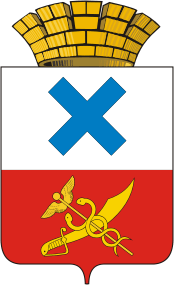 ПОСТАНОВЛЕНИЕ главы Муниципального образованиягород Ирбитот      23 декабря 2019 года № 267 - ПГг. ИрбитОб утверждении Положения о муниципально-частном партнерстве в Муниципальном образовании город ИрбитВ целях реализации Федерального закона от 13 июля 2015 года № 224-ФЗ «О государственно-частном партнерстве, муниципально-частном партнерстве в Российской Федерации и внесении изменений в отдельные законодательные акты Российской Федерации», руководствуясь статьей 27 Устава Муниципального образования город ИрбитПОСТАНОВЛЯЮ:1. Утвердить Положение о муниципально-частном партнерстве в Муниципальном образовании город Ирбит (прилагается).2. Начальнику отдела организационной работы и документообеспечения администрации Муниципального образования город Ирбит И.В. Панкрашкиной разместить настоящее постановление на официальном сайте администрации Муниципального образования город Ирбит. 3. Контроль за исполнением настоящего постановления оставляю за собой.Глава Муниципального образования город Ирбит 	                                                                    Н.В. ЮдинПриложение к постановлениюглавы Муниципального образования город Ирбит от ___________ № ____ ПОЛОЖЕНИЕо муниципально-частном партнерстве в Муниципальном образовании город ИрбитГлава 1. ОБЩИЕ ПОЛОЖЕНИЯ1. Настоящее Положение разработано в соответствии с Федеральным законом от 13 июля 2015 года № 224-ФЗ "О государственно-частном партнерстве, муниципально-частном партнерстве в Российской Федерации и внесении изменений в отдельные законодательные акты Российской Федерации" (далее - Федеральный закон от 13.07.2015 № 224-ФЗ) и устанавливает, в том числе:порядок разработки предложения о реализации проекта муниципально-частного партнерства, инициатором которого является публичный партнер, рассмотрения такого предложения и принятия решения о реализации проекта муниципально-частного партнерства;порядок рассмотрения предложения о реализации проекта муниципально-частного партнерства, инициатором которого является юридическое лицо, которое может быть частным партнером;порядок принятия решения о реализации соглашения о муниципально-частном партнерстве.2. В настоящем Положении используются следующие определения:муниципально-частное партнерство - юридически оформленное на определенный срок и основанное на объединении ресурсов, распределении рисков сотрудничество публичного партнера (Муниципального образования город Ирбит), с одной стороны, и частного партнера, с другой стороны, которое осуществляется на основании соглашения о муниципально-частном партнерстве, заключенного в соответствии с Федеральным законом от 13.07.2015 № 224-ФЗ в целях привлечения в экономику частных инвестиций, обеспечения органами местного самоуправления Муниципального образования город Ирбит доступности товаров, работ, услуг и повышения их качества;соглашение о муниципально-частном партнерстве - гражданско-правовой договор между публичным партнером (Муниципальным образованием город Ирбит) и частным партнером, заключенный на срок не менее чем три года в порядке и на условиях, которые установлены Федеральным законом от 13.07.2015 № 224-ФЗ;проект муниципально-частного партнерства - проект, планируемый для реализации совместно публичным партнером (Муниципальным образованием город Ирбит) и частным партнером на принципах муниципально-частного партнерства;публичный партнер - Муниципальное образование город Ирбит, от имени которого выступает администрация Муниципального образования город Ирбит в соответствии с Уставом Муниципального образования город Ирбит;частный партнер - российское юридическое лицо (за исключением организаций, не соответствующих требованиям статьи 5 Федерального закона от 13.07.2015 № 224-ФЗ), с которым заключено соглашение о муниципально-частном партнерстве в соответствии с указанным Федеральным законом и настоящим Положением;финансирующее лицо - юридическое лицо либо действующее без образования юридического лица по договору о совместной деятельности объединение двух и более юридических лиц, предоставляющие заемные средства частному партнеру для реализации соглашения на условиях возвратности, платности, срочности;инициатор проекта - лицо, которое может быть частным партнером, разработавшее и направившее публичному партнеру предложение о реализации проекта муниципально-частного партнерства.3. Объектом соглашения о муниципально-частном партнерстве является имущество, указанное в статье 7 Федерального закона от 13.07.2015 № 224-ФЗ.Объектом соглашения о муниципально-частном партнерстве не может быть муниципальное имущество, в отношении которого установлены принадлежность исключительно к муниципальной собственности или запрет на отчуждение в частную собственность либо на нахождение в частной собственности.4. Соглашение о муниципально-частном партнерстве заключается по итогам проведения конкурса на право заключения такого соглашения (далее - конкурс). В случаях, предусмотренных Федеральным законом от 13.07.2015 № 224-ФЗ, соглашение о муниципально-частном партнерстве заключается без проведения конкурса.5. В соответствии с Федеральным законом от 13.07.2015 № 224-ФЗ Глава Муниципального образования город Ирбит осуществляет следующие полномочия:1) определяет орган местного самоуправления, осуществляющий полномочия, предусмотренные частью 2 статьи 18 Федерального закона от 13.07.2015 № 224-ФЗ;2) направляет проект муниципально-частного партнерства в орган исполнительной власти Свердловской области, определенный высшим исполнительным органом государственной власти Свердловской области (далее - уполномоченный орган), для проведения оценки эффективности проекта муниципально-частного партнерства и определения его сравнительного преимущества;3) принимает решение (издает постановление главы Муниципального образования город Ирбит) о реализации проекта муниципально-частного партнерства, если публичным партнером является Муниципальное образование город Ирбит или планируется проведение совместного конкурса с участием Муниципального образования город Ирбит (за исключением случаев, когда планируется проведение совместного конкурса с участием Российской Федерации, субъекта Российской Федерации), в том числе в части определения порядка и сроков размещения на официальном сайте администрации Муниципального образования город Ирбит в информационно-телекоммуникационной сети «Интернет» сообщения о заключении соглашения о муниципально-частном партнерстве;4) принимает решение (издает постановление главы Муниципального образования город Ирбит) об изменении существенных условий соглашения о муниципально-частном партнерстве, условий соглашения о муниципально-частном партнерстве, определенных на основании постановления главы Муниципального образования город Ирбит о реализации проекта муниципально-частного партнерства и конкурсного предложения частного партнера относительно критериев конкурса;5) принимает решение (издает постановление главы Муниципального образования город Ирбит) о замене частного партнера;6) осуществляет полномочия, предусмотренные Федеральным законом от 13.07.2015 № 224-ФЗ, другими федеральными законами и нормативными правовыми актами Свердловской области, Уставом Муниципального образования город Ирбит, муниципальными правовыми актами.6. Глава Муниципального образования город Ирбит как руководитель администрации Муниципального образования город Ирбит осуществляет следующие полномочия в сфере реализации муниципально-частного партнерства:1) принимает обращения о разработке проектов муниципально-частного партнерства, и направляет их для рассмотрения совещательному и консультативному органу Администрации Муниципального образования город Ирбит - Координационному совету Администрации Муниципального образования город Ирбит по инвестициям (далее - Координационный совет);2) принимает предложения о реализации проектов муниципально-частного партнерства, подготовленные по инициативе юридических лиц, которые могут быть частными партнерами;3) рассматривает внесенные Координационным советом предложения о реализации обращений о разработке проектов муниципально-частного партнерства;4) поручает должностным лицам администрации Муниципального образования город Ирбит разработку предложений о реализации проектов муниципально-частного партнерства, инициатором которых является публичный партнер;5) подписывает от имени Муниципального образования город Ирбит соглашения о муниципально-частном партнерстве, дополнительные соглашения к ним и соглашения об их расторжении.7. Администрация Муниципального образования город Ирбит как орган, уполномоченный выступать от имени Муниципального образования город Ирбит публичным партнером:1) обеспечивает разработку предложений о реализации проектов муниципально-частного партнерства (по поручению Главы Муниципального образования город Ирбит);2) проводит предварительные переговоры, связанные с разработкой предложения о реализации проекта муниципально-частного партнерства с лицом, которое может быть частным партнером;3) проводит с инициатором проекта переговоры по вопросу изменения содержания предложения о реализации проекта муниципально-частного партнерства;4) обеспечивает разработку конкурсной документации;5) обеспечивает организацию и проведение конкурса на право заключения соглашения о муниципально-частном партнерстве на основании решения о реализации проекта муниципально-частного партнерства, за исключением функций, которые выполняет конкурсная комиссия в соответствии с частью 3 статьи 22 Федерального закона от 13.07.2015 № 224-ФЗ;6) осуществляет проведение переговоров с победителем конкурса или иным лицом, в отношении которого принято решение о заключении соглашения о муниципально-частном партнерстве, в целях обсуждения условий соглашения о муниципально-частном партнерстве и их возможного изменения;7) обеспечивает подготовку и подписание от имени публичного партнера протоколов переговоров;8) осуществляет действия, необходимые для обеспечения возникновения ограничений (обременений) прав на объект (объекты) соглашения о муниципально-частном партнерстве, а также на земельные участки, на которых расположен объект (объекты) такого соглашения и (или) которые необходимы для осуществления деятельности, предусмотренной данным соглашением;9) обеспечивает заключение (подписание) соглашений о муниципально-частном партнерстве, дополнительных соглашений к ним и соглашений об их расторжении;10) осуществляет контроль за исполнением соглашения о муниципально-частном партнерстве, в том числе за соблюдением частным партнером условий соглашения о муниципально-частном партнерстве в соответствии с постановлением Правительства Российской Федерации, устанавливающим порядок осуществления публичным партнером контроля за исполнением соглашения о муниципально-частном партнерстве;11) осуществляет приемку объекта соглашения о муниципально-частном партнерстве, передаваемого публичному партнеру, во всех случаях прекращения действия соглашения о муниципально-частном партнерстве на условиях и в порядке, которые определены в таком соглашении и (или) судебном акте;12) осуществляет мониторинг реализации соглашений о муниципально-частном партнерстве и представление в уполномоченный орган результатов мониторинга реализации соглашений о муниципально-частном партнерстве;13) ведет реестр заключенных соглашений о муниципально-частном партнерстве;14) обеспечивает открытость и доступность информации о соглашении о муниципально-частном партнерстве;15) содействует защите прав и законных интересов Муниципальное образование город Ирбит и частных партнеров в процессе реализации соглашения о муниципально-частном партнерстве;16) осуществляет подготовку заключений о невозможности реализации проектов муниципально-частного партнерства (при наличии оснований, предусмотренных частью 7 статьи 8 Федерального закона от 13.07.2015 № 224-ФЗ);17) осуществляет подготовку и согласование проектов постановлений главы Муниципального образования город Ирбит о направлении предложения о реализации проекта муниципально-частного партнерства на рассмотрение в уполномоченный орган в целях проведения оценки эффективности и определения его сравнительного преимущества, проектов постановлений главы Муниципального образования город Ирбит о невозможности реализации проекта муниципально-частного партнерства или проектов постановлений главы Муниципального образования город Ирбит о реализации проекта муниципально-частного партнерства, проектов постановлений главы Муниципального образования город Ирбит об изменении существенных условий соглашения о муниципально-частном партнерстве, условий соглашения о муниципально-частном партнерстве, определенных на основании постановления главы Муниципального образования город Ирбит о реализации проекта муниципально-частного партнерства и конкурсного предложения частного партнера относительно критериев конкурса, постановлений главы Муниципального образования город Ирбит о замене частного партнера;18) осуществляет оценку предложения о реализации проекта муниципально-частного партнерства, поступившего от лица, которое может быть частным партнером, в соответствии с Постановлением Правительства Российской Федерации от 19 декабря 2015 года № 1388 "Об утверждении Правил рассмотрения публичным партнером предложения о реализации проекта государственно-частного партнерства или проекта муниципально-частного партнерства";19) осуществляет проверку соответствия юридического лица, направившего предложение о реализации проекта муниципально-частного партнерства, требованиям статьи 5 Федерального закона от 13.07.2015 № 224-ФЗ;20) обеспечивает подготовку и направление в уполномоченный орган запрошенных документов и участвует в переговорах от имени Муниципального образования город Ирбит (если уполномоченный орган запросил у публичного партнера дополнительные документы, необходимые для оценки эффективности предложения о реализации проекта муниципально-частного партнерства и определения его сравнительного преимущества, или предложил провести трехсторонние переговоры между уполномоченным органом, публичным партнером и юридическим лицом, направившим предложение о реализации проекта муниципально-частного партнерства).Глава 2. ПОРЯДОК РАЗРАБОТКИ ПРЕДЛОЖЕНИЯ О РЕАЛИЗАЦИИПРОЕКТА МУНИЦИПАЛЬНО-ЧАСТНОГО ПАРТНЕРСТВА,ИНИЦИАТОРОМ КОТОРОГО ЯВЛЯЕТСЯ ПУБЛИЧНЫЙ ПАРТНЕР8. Подготовку обращений о разработке проектов муниципально-частного партнерства осуществляют отраслевые (функциональные) органы местного самоуправления Муниципального образования город Ирбит по поручениям руководителей данных органов, а также первого заместителя главы администрации Муниципального образования город Ирбит и заместителей главы администрации Муниципального образования город Ирбит.Все обращения о разработке проектов муниципально-частного партнерства поступают в Координационный совет.9. Координационный совет рассматривает поступившие обращения о разработке проектов муниципально-частного партнерства в соответствии с Положением о Координационном совете администрации Муниципального образования город Ирбит по инвестициям, которое утверждается постановлением администрации Муниципального образования город Ирбит, и направляет главе Муниципального образования город Ирбит свои предложения о реализации проекта муниципально-частного партнерства.10. После получения предложения Координационного совета о реализации проекта муниципально-частного партнерства глава Муниципального образования город Ирбит поручает должностным лицам администрации Муниципального образования город Ирбит обеспечить дальнейшую разработку предложения о реализации проекта муниципально-частного партнерства.11. Предложение о реализации проекта муниципально-частного партнерства оформляется по форме, установленной Постановлением Правительства Российской Федерации от 19 декабря 2015 года № 1386 «Об утверждении формы предложения о реализации проекта государственно-частного партнерства или проекта муниципально-частного партнерства, а также требований к сведениям, содержащимся в предложении о реализации проекта государственно-частного партнерства или проекта муниципально-частного партнерства».К предложению о реализации проекта муниципально-частного партнерства прилагаются:проект соглашения о муниципально-частном партнерстве;финансовая модель реализации проекта муниципально-частного партнерства.12. При выявлении оснований, препятствующих реализации проекта муниципально-частного партнерства, предусмотренных частью 7 статьи 8 Федерального закона от 13.07.2015 № 224-ФЗ, администрация  Муниципального образования город Ирбит, ответственный за заключение соглашений о муниципально-частном партнерстве (далее - уполномоченный орган администрации Муниципального образования город Ирбит), готовит об этом заключение, направляет его главе Муниципального образования город Ирбит, в орган местного самоуправления Муниципального образования город Ирбит, направивший обращение о разработке данного проекта. 13. В случае отсутствия оснований, препятствующих реализации проекта муниципально-частного партнерства, уполномоченный орган администрации Муниципального образования город Ирбит разрабатывает проект постановления главы Муниципального образования город Ирбит о направлении предложения о реализации проекта муниципально-частного партнерства на рассмотрение в уполномоченный орган в целях проведения оценки эффективности и определения его сравнительного преимущества.14. В соответствии с частью 1 статьи 8 Федерального закона от 13.07.2015 № 224-ФЗ глава Муниципального образования город Ирбит направляет на рассмотрение в уполномоченный орган предложение о реализации проекта муниципально-частного партнерства в целях оценки эффективности и определения его сравнительного преимущества.Решение о направлении предложения о реализации проекта муниципально-частного партнерства на рассмотрение в уполномоченный орган оформляется постановлением главы Муниципального образования город Ирбит.Глава Муниципального образования город Ирбит обеспечивает направление в уполномоченный орган предложения о реализации проекта муниципально-частного партнерства и прилагаемых к нему документов в целях оценки эффективности и определения его сравнительного преимущества в срок, не превышающий 10 календарных дней со дня принятия решения о направлении предложения о реализации проекта муниципально-частного партнерства, в соответствии с Постановлением Правительства Российской Федерации от 19 декабря 2015 года № 1386 "Об утверждении формы предложения о реализации проекта государственно-частного партнерства или проекта муниципально-частного партнерства, а также требований к сведениям, содержащимся в предложении о реализации проекта государственно-частного партнерства или проекта муниципально-частного партнерства".Глава 3. РАССМОТРЕНИЕ ПРЕДЛОЖЕНИЯ О РЕАЛИЗАЦИИПРОЕКТА МУНИЦИПАЛЬНО-ЧАСТНОГО ПАРТНЕРСТВА,ИНИЦИАТОРОМ КОТОРОГО ЯВЛЯЕТСЯ ЮРИДИЧЕСКОЕ ЛИЦО,КОТОРОЕ МОЖЕТ БЫТЬ ЧАСТНЫМ ПАРТНЕРОМ15. Предложение о реализации проекта муниципально-частного партнерства, поступившее от юридического лица, которое может быть частным партнером, направляется главе Муниципального образования город Ирбит.16. Рассмотрение предложения инициатора проекта о реализации проекта муниципально-частного партнерства по поручению главы Муниципального образования город Ирбит осуществляет уполномоченный орган администрации Муниципального образования город Ирбит в соответствии с Постановлением Правительства Российской Федерации от 19 декабря 2015 года № 1388 "Об утверждении Правил рассмотрения публичным партнером предложения о реализации проекта государственно-частного партнерства или проекта муниципально-частного партнерства".17. При рассмотрении предложения о реализации проекта муниципально-частного партнерства уполномоченный орган администрации Муниципального образования город Ирбит:проверяет соответствие инициатора проекта требованиям статьи 5 Федерального закона от 13.07.2015 № 224-ФЗ;проверяет соответствие формы предложения о реализации проекта муниципально-частного партнерства требованиям Постановления Правительства Российской Федерации от 19 декабря 2015 года № 1386 «Об утверждении формы предложения о реализации проекта государственно-частного партнерства или проекта муниципально-частного партнерства, а также требований к сведениям, содержащимся в предложении о реализации проекта государственно-частного партнерства или проекта муниципально-частного партнерства»;осуществляет оценку поступившего предложения о реализации проекта муниципально-частного партнерства в соответствии с Постановлением Правительства Российской Федерации от 19 декабря 2015 года № 1388 «Об утверждении Правил рассмотрения публичным партнером предложения о реализации проекта государственно-частного партнерства или проекта муниципально-частного партнерства».18. Если предложение о реализации проекта муниципально-частного партнерства не соответствует требованиям, установленным Постановлением Правительства Российской Федерации от 19 декабря 2015 года № 1386 «Об утверждении формы предложения о реализации проекта государственно-частного партнерства или проекта муниципально-частного партнерства, а также требований к сведениям, содержащимся в предложении о реализации проекта государственно-частного партнерства или проекта муниципально-частного партнерства», уполномоченный орган администрации Муниципального образования город Ирбит обеспечивает подготовку и согласование проекта постановления главы Муниципального образования город Ирбит о невозможности реализации проекта муниципально-частного партнерства.Подготовка проекта постановления главы Муниципального образования город Ирбит о невозможности реализации проекта муниципально-частного партнерства осуществляется также в иных случаях, установленных частью 7 статьи 8 Федерального закона от 13.07.2015 № 224-ФЗ.19. В соответствии со статьей 8 Федерального закона от 13.07.2015 № 224-ФЗ уполномоченный орган администрации Муниципального образования город Ирбит вправе запросить у инициатора проекта дополнительные материалы и документы, проводить с ним переговоры, в том числе в форме совместных совещаний.Указанные переговоры должны быть проведены в пределах срока, установленного Федеральным законом от 13.07.2015 № 224-ФЗ для рассмотрения предложения о реализации проекта муниципально-частного партнерства, в порядке, установленном федеральным органом исполнительной власти, уполномоченным на осуществление государственной политики в области инвестиционной деятельности.По результатам изучения направленных инициатором проекта материалов и документов и проведения переговоров содержание предложения о реализации проекта муниципально-частного партнерства по согласию инициатора проекта и публичного партнера может быть изменено до принятия одного из решений, перечисленных в пункте 21 настоящего Положения, оформленного постановлением главы Муниципального образования город Ирбит.Итоги предварительных переговоров и (или) переговоров (если эти переговоры были проведены), включающие принятие решения об изменении содержания предложения о реализации проекта муниципально-частного партнерства, оформляются протоколом, который должен быть составлен в двух экземплярах и подписан уполномоченными представителями публичного партнера и инициатора проекта.20. В случае отсутствия оснований для принятия решения о невозможности реализации проекта муниципально-частного партнерства, перечисленных в части 7 статьи 8 Федерального закона от 13.07.2015 № 224-ФЗ, уполномоченный орган администрации Муниципального образования город Ирбит обеспечивает разработку и согласование с органами администрации Муниципального образования город Ирбит проекта постановления главы Муниципального образования город Ирбит о направлении предложения о реализации проекта муниципально-частного партнерства на рассмотрение в уполномоченный орган в целях проведения оценки эффективности и определения его сравнительного преимущества.21. Глава Муниципального образования город Ирбит издает постановление главы Муниципального образования город Ирбит о направлении предложения о реализации проекта муниципально-частного партнерства на рассмотрение в уполномоченный орган в целях проведения оценки эффективности и определения его сравнительного преимущества и в срок, не превышающий 10 календарных дней со дня принятия такого решения, направляет в уполномоченный орган предложение о реализации проекта муниципально-частного партнерства и прилагаемые к нему документы, а также копии протоколов предварительных переговоров и (или) переговоров (в случае, если эти переговоры были проведены).Решение о невозможности реализации проекта муниципально-частного партнерства (при наличии оснований, перечисленных в части 7 статьи 8 Федерального закона от 13.07.2015 № 224-ФЗ) оформляется постановлением главы Муниципального образования город Ирбит.Уполномоченный орган Администрации Муниципального образования город Ирбит в срок, не превышающий 10 календарных дней со дня принятия одного из решений, указанных в настоящем пункте, направляет данное решение, а также оригиналы протокола предварительных переговоров и (или) переговоров (в случае, если эти переговоры были проведены) инициатору проекта и размещает данное решение, предложение о реализации проекта и указанные протоколы переговоров на официальном сайте администрации Муниципального образования город Ирбит в информационно-телекоммуникационной сети «Интернет».22. Если уполномоченный орган запросил у публичного партнера дополнительные документы, необходимые для проведения оценки эффективности предложения о реализации проекта муниципально-частного партнерства и определения его сравнительного преимущества, или предложил провести трехсторонние переговоры между уполномоченным органом, публичным партнером и инициатором проекта, уполномоченный орган администрации Муниципального образования город Ирбит обеспечивает подготовку и направление в уполномоченный орган запрошенных им документов и участвует в переговорах от имени Муниципального образования город Ирбит.23. В соответствии с Федеральным законом от 13.07.2015 № 224-ФЗ общий срок рассмотрения предложения о реализации проекта муниципально-частного партнерства и издания постановления главы Муниципального образования город Ирбит о направлении предложения о реализации проекта муниципально-частного партнерства на рассмотрение в уполномоченный орган в целях проведения оценки эффективности и определения его сравнительного преимущества или постановления главы Муниципального образования город Ирбит о невозможности реализации проекта муниципально-частного партнерства составляет 90 календарных дней с даты поступления от инициатора проекта предложения о реализации проекта муниципально-частного партнерства.Глава 4. ПРИНЯТИЕ РЕШЕНИЯ О РЕАЛИЗАЦИИ ПРОЕКТАМУНИЦИПАЛЬНО-ЧАСТНОГО ПАРТНЕРСТВА24. Решение о реализации проекта муниципально-частного партнерства оформляется постановлением главы Муниципального образования город Ирбит.В случае поступления утвержденного заключения уполномоченного органа об эффективности проекта и его сравнительном преимуществе (далее - положительное заключение уполномоченного органа) уполномоченный орган администрации Муниципального образования город Ирбит обеспечивает подготовку проекта постановления главы Муниципального образования город Ирбит о реализации проекта муниципально-частного партнерства в течение 5 календарных дней со дня поступления положительного заключения уполномоченного органа.В соответствии с Федеральным законом от 13.07.2015 № 224-ФЗ постановление главы Муниципального образования город Ирбит о реализации проекта муниципально-частного партнерства издается в течение 60 календарных дней со дня получения положительного заключения уполномоченного органа.Постановление главы Муниципального образования город Ирбит о реализации проекта муниципально-частного партнерства должно содержать сведения, перечисленные в статье 10 Федерального закона от 13.07.2015 № 224-ФЗ, а также указание о порядке и сроке размещения на официальном сайте администрации Муниципального образования город Ирбит в информационно-телекоммуникационной сети «Интернет» сообщения о заключении соглашения о муниципально-частном партнерстве.25. После издания постановления главы Муниципального образования город Ирбит о реализации проекта муниципально-частного партнерства уполномоченный орган администрации Муниципального образования город Ирбит обеспечивает выполнение мероприятий, предусмотренных Федеральным законом от 13.07.2015 № 224-ФЗ, в целях организации и проведения конкурса или мероприятий, необходимых для заключения соглашения о муниципально-частном партнерстве без проведения торгов.26. В соответствии с Федеральным законом от 13.07.2015 № 224-ФЗ утверждение уполномоченным органом заключения о неэффективности проекта муниципально-частного партнерства и (или) об отсутствии его сравнительного преимущества является отказом от реализации проекта муниципально-частного партнерства.Глава 5. ПРОВЕДЕНИЕ КОНКУРСНЫХ ПРОЦЕДУР,НЕОБХОДИМЫХ ДЛЯ ЗАКЛЮЧЕНИЯ СОГЛАШЕНИЙО МУНИЦИПАЛЬНО-ЧАСТНОМ ПАРТНЕРСТВЕ27. На основании постановления главы Муниципального образования город Ирбит о реализации проекта муниципально-частного партнерства уполномоченный орган администрации Муниципального образования город Ирбит в срок, не превышающий 180 календарных дней со дня издания данного постановления, обеспечивает организацию и проведение конкурса, если иное не предусмотрено частями 8 - 10 статьи 10 Федерального закона от 13.07.2015 № 224-ФЗ.28. Конкурс включает в себя следующие этапы:1) размещение сообщения о проведении конкурса на официальном сайте Российской Федерации в информационно-телекоммуникационной сети «Интернет» для размещения информации о проведении торгов, определенном Правительством Российской Федерации, или в случае проведения закрытого конкурса срок направления лицам, определенным решением о реализации проекта муниципально-частного партнерства, уведомления о проведении закрытого конкурса с приглашением принять участие в закрытом конкурсе;2) представление заявок на участие в конкурсе;3) вскрытие конвертов с заявками на участие в конкурсе;4) проведение предварительного отбора участников конкурса;5) представление конкурсных предложений;6) вскрытие конвертов с конкурсными предложениями;7) рассмотрение, оценка конкурсных предложений и определение победителя конкурса;8) подписание протокола о результатах проведения конкурса, размещение сообщения о результатах проведения конкурса на официальном сайте Российской Федерации в информационно-телекоммуникационной сети «Интернет» для размещения информации о проведении торгов, определенном Правительством Российской Федерации, и уведомление участников конкурса о результатах проведения конкурса.29. Конкурс является открытым по составу участников, за исключением случаев, если конкурсная документация содержит сведения, составляющие государственную тайну, и иных предусмотренных законодательством Российской Федерации случаев. При этом закрытый конкурс проводится без проведения этапа, указанного в подпункте 1 пункта 28 настоящего Положения. Информирование лиц, имеющих право на участие в закрытом конкурсе, осуществляется посредством их уведомления в письменной форме.В соответствии с постановлением главы Муниципального образования город Ирбит о реализации проекта муниципально-частного партнерства конкурс на право заключения соглашения о муниципально-частном партнерстве может проводиться без этапа, предусмотренного подпунктом 4 пункта 28 настоящего Положения.30. Проведение этапов конкурса осуществляется в соответствии с Федеральным законом от 13.07.2015 № 224-ФЗ, Постановлением Правительства Российской Федерации от 4 декабря 2015 года № 1322 "Об утверждении Правил проведения предварительного отбора участников конкурса на право заключения соглашения о государственно-частном партнерстве, соглашения о муниципально-частном партнерстве", Постановлением Правительства Российской Федерации от 19 декабря 2015 года № 1387 «О порядке направления публичному партнеру заявления о намерении участвовать в конкурсе на право заключения соглашения о государственно-частном партнерстве, соглашения о муниципально-частном партнерстве».31. В случае если постановление главы Муниципального образования город Ирбит о реализации проекта муниципально-частного партнерства издано на основании предложения о реализации проекта муниципально-частного партнерства, подготовленного инициатором проекта, уполномоченный орган администрации Муниципального образования город Ирбит в срок, не превышающий 10 календарных дней со дня издания указанного постановления, размещает его на официальном сайте Российской Федерации в информационно-телекоммуникационной сети «Интернет» для размещения информации о проведении торгов, определенном Правительством Российской Федерации, и на официальном сайте администрации Муниципального образования город Ирбит в информационно-телекоммуникационной сети «Интернет» в целях принятия от иных лиц заявлений в письменной форме о намерении участвовать в конкурсе на условиях, предусмотренных указанным постановлением.Форма и порядок направления заявления о намерении участвовать в конкурсе утверждены Постановлением Правительства Российской Федерации от 19 декабря 2015 года № 1387 «О порядке направления публичному партнеру заявления о намерении участвовать в конкурсе на право заключения соглашения о государственно-частном партнерстве, соглашения о муниципально-частном партнерстве».32. В соответствии с Федеральным законом от 13.07.2015 № 224-ФЗ конкурс признается несостоявшимся по решению публичного партнера, оформляемому правовым актом руководителя уполномоченного органа администрации Муниципального образования город Ирбит, которое издается:не позднее чем через 1 день со дня истечения срока представления заявок на участие в конкурсе в случае, если представлено менее двух таких заявок;не позднее чем через 1 день со дня истечения срока предварительного отбора участников конкурса в случае, если менее чем два лица, представившие заявки на участие в конкурсе, признаны участниками конкурса;не позднее чем через 1 день со дня истечения срока представления конкурсных предложений в случае, если представлено менее двух конкурсных предложений;не позднее чем через 1 день со дня истечения срока, установленного для подписания соглашения о муниципально-частном партнерстве участником конкурса, конкурсное предложение которого по результатам рассмотрения и оценки конкурсных предложений содержит лучшие условия, следующие после условий, предложенных победителем конкурса, если в течение такого срока соглашение о муниципально-частном партнерстве не было подписано этим лицом, либо не позднее чем через 1 день с момента отказа этого лица от заключения соглашения о муниципально-частном партнерстве.33. Соглашение о муниципально-частном партнерстве заключается по итогам проведения конкурса, за исключением случаев заключения такого соглашения:с инициатором проекта, если в течение 45 календарных дней с момента размещения проекта, подготовленного инициатором проекта, на официальном сайте Российской Федерации в информационно-телекоммуникационной сети «Интернет» для размещения информации о проведении торгов, определенном Правительством Российской Федерации, от иных лиц не поступили заявления о намерении участвовать в конкурсе или если такие заявления о намерениях поступили от лиц, не соответствующих требованиям, предусмотренным частью 8 статьи 5 Федерального закона от 13.07.2015 № 224-ФЗ;с лицом, представившим заявку на участие в конкурсе и признанным участником конкурса в случае, если указанное лицо признано единственным участником конкурса;с лицом, представившим единственную заявку на участие в конкурсе, в случае если по окончании срока подачи заявок на участие в конкурсе представлена только одна заявка на участие в конкурсе и указанное лицо соответствует требованиям для признания его участником конкурса;с лицом, представившим единственное конкурсное предложение, в случае его соответствия требованиям конкурсной документации, в том числе критериям конкурса.34. Уполномоченный орган администрации Муниципального образования город Ирбит в течение 5 календарных дней со дня подписания членами конкурсной комиссии протокола о результатах проведения конкурса направляет победителю конкурса экземпляр указанного протокола, проект соглашения о муниципально-частном партнерстве, включающий в себя условия соглашения, определенные решением о реализации проекта, конкурсной документацией и представленным победителем конкурса конкурсным предложением, а также иные предусмотренные Федеральным законом от 13.07.2015 № 224-ФЗ, другими федеральными законами условия. Соглашение о муниципально-частном партнерстве должно быть подписано в срок, установленный конкурсной документацией, но не ранее 10 календарных дней с момента размещения итогового протокола о результатах проведения конкурса на официальном сайте Российской Федерации в информационно-телекоммуникационной сети «Интернет» для размещения информации о проведении торгов, определенном Правительством Российской Федерации, в случае проведения открытого конкурса.35. Если до установленного конкурсной документацией дня подписания соглашения о муниципально-частном партнерстве победитель конкурса не представил документы, предусмотренные конкурсной документацией и (или) проектом соглашения о муниципально-частном партнерстве, уполномоченный орган администрации Муниципального образования город Ирбит вправе принять решение об отказе в заключении соглашения о муниципально-частном партнерстве с указанным лицом.После подписания членами конкурсной комиссии протокола о результатах проведения конкурса уполномоченный орган администрации Муниципального образования город Ирбит на основании постановления главы Муниципального образования город Ирбит о реализации проекта муниципально-частного партнерства проводит переговоры в форме совместных совещаний с победителем конкурса или иным лицом, в отношении которого принято решение о заключении соглашения о муниципально-частном партнерстве в соответствии с Федеральным законом от 13.07.2015 № 224-ФЗ, в целях обсуждения условий соглашения о муниципально-частном партнерстве и их возможного изменения по результатам переговоров.36. По результатам переговоров не могут быть изменены существенные условия соглашения о муниципально-частном партнерстве, а также те условия, которые являлись критериями конкурса и (или) содержание которых определялось на основании конкурсного предложения лица, в отношении которого принято решение о заключении соглашения о муниципально-частном партнерстве. Срок и порядок проведения переговоров определяются конкурсной документацией. Кроме того, конкурсной документацией должны быть предусмотрены условия соглашения о муниципально-частном партнерстве, которые не подлежат изменению в ходе переговоров, и (или) условия, которые подлежат изменению с соблюдением предусмотренного конкурсной документацией порядка. Сообщение о заключении соглашения о муниципально-частном партнерстве подлежит размещению на официальном сайте администрации Муниципального образования город Ирбит в информационно-телекоммуникационной сети «Интернет» в порядке и сроки, установленные в решении о реализации проекта муниципально-частного партнерства.37. Результаты переговоров оформляются протоколом в двух экземплярах, один из которых направляется победителю конкурса.38. В случае отказа или уклонения победителя конкурса от подписания в установленный срок соглашения о муниципально-частном партнерстве допускается заключение такого соглашения с участником конкурса, конкурсное предложение которого по результатам рассмотрения и оценки конкурсных предложений содержит лучшие условия, следующие после условий, предложенных победителем конкурса. Заключение соглашения о муниципально-частном партнерстве с таким участником конкурса осуществляется в порядке заключения соглашения о муниципально-частном партнерстве с победителем конкурса, предусмотренном статьей 32 Федерального закона от 13.07.2015 № 224-ФЗ.39. Соглашение о муниципально-частном партнерстве заключается в письменной форме с победителем конкурса или иным лицом, указанным в пунктах 1 - 4 части 2 и части 24 статьи 19 Федерального закона от 13.07.2015 № 224-ФЗ, при условии представления ими документов, предусмотренных конкурсной документацией и подтверждающих обеспечение исполнения обязательств по соглашению, в случае если такое обеспечение исполнения обязательств предусмотрено конкурсной документацией.40. Уполномоченный орган администрации Муниципального образования город Ирбит осуществляет регистрацию, учет и хранение соглашений о муниципально-частном партнерстве.Глава 6. ИСПОЛНЕНИЕ СОГЛАШЕНИЯО МУНИЦИПАЛЬНО-ЧАСТНОМ ПАРТНЕРСТВЕИ КОНТРОЛЬ ИСПОЛНЕНИЯ ТАКОГО СОГЛАШЕНИЯ41. Публичный партнер осуществляет частичное финансирование создания частным партнером объекта соглашения о муниципально-частном партнерстве, а также финансирование его эксплуатации и (или) технического обслуживания в соответствии с бюджетным законодательством Российской Федерации (если соответствующий элемент соглашения предусмотрен решением о реализации проекта муниципально-частного партнерства, соглашением о муниципально-частном партнерстве).42. В соответствии с Постановлением Правительства Российской Федерации от 30 декабря 2015 года № 1490 «Об осуществлении публичным партнером контроля за исполнением соглашения о государственно-частном партнерстве и соглашения о муниципально-частном партнерстве» на этапах строительства и (или) реконструкции, а также эксплуатации и (или) технического обслуживания объекта соглашения о муниципально-частном партнерстве уполномоченный орган администрации Муниципального образования город Ирбит осуществляет контроль за исполнением соглашения о муниципально-частном партнерстве, в том числе за соблюдением обязательств частного партнера:по созданию объекта (объектов) соглашения о муниципально-частном партнерстве в объеме, предусмотренном таким соглашением, включая сроки создания объекта соглашения о муниципально-частном партнерстве;по обеспечению соответствия технико-экономических показателей создаваемого объекта соглашения о муниципально-частном партнерстве предусмотренным таким соглашением технико-экономическим показателям (на этапе строительства и (или) реконструкции объекта соглашения);по осуществлению полного или частичного финансирования строительства и (или) реконструкции объекта соглашения о муниципально-частном партнерстве и (либо) эксплуатации и (или) технического обслуживания объекта соглашения о муниципально-частном партнерстве;по обеспечению соответствия технико-экономических показателей созданного объекта соглашения о муниципально-частном партнерстве предусмотренным таким соглашением технико-экономическим показателям (на этапе эксплуатации и (или) технического обслуживания объекта соглашения о муниципально-частном партнерстве);по эксплуатации и (или) техническому обслуживанию объекта соглашения о муниципально-частном партнерстве в соответствии с целями, предусмотренными соглашением о муниципально-частном партнерстве;по достижении результатов, предусмотренных соглашением о муниципально-частном партнерстве и законодательством Российской Федерации, в том числе значений критериев эффективности проекта муниципально-частного партнерства и показателей его сравнительного преимущества, на основании которых получено положительное заключение уполномоченного органа;по передаче объекта соглашения о муниципально-частном партнерстве в собственность Муниципального образования город Ирбит (если предусмотрено соглашением о муниципально-частном партнерстве), в том числе по осуществлению регистрации права муниципальной собственности на объект соглашения о муниципально-частном партнерстве, если соглашением о муниципально-частном партнерстве предусмотрено указанное обязательство частного партнера;по целевому использованию земельного участка, лесного участка, водного объекта, а также технологически связанного с ними движимого и недвижимого имущества, если такие участки, объекты и имущество предоставлены частному партнеру по соглашению о муниципально-частном партнерстве.43. Для осуществления контроля за исполнением соглашения о муниципально-частном партнерстве уполномоченный орган администрации Муниципального образования город Ирбит в соответствии с соглашением о муниципально-частном партнерстве создает комиссию по контролю за исполнением соглашения о муниципально-частном партнерстве (далее - комиссия) с участием представителей публичного и частного партнера, а также депутатов Думы Муниципального образования город Ирбит (по согласованию) из числа входящих в состав постоянных комиссий по вопросам промышленной политики и хозяйственной деятельности (два депутата) и по экономике, бюджету, финансам и налогам (два депутата).Состав комиссии, срок ее работы и перечень полномочий определяется соглашением о муниципально-частном партнерстве.44. Контроль за исполнением соглашения о муниципально-частном партнерстве осуществляется на основании плана проведения контрольных мероприятий, утверждаемого публичным партнером, посредством проведения плановых контрольных мероприятий на каждом этапе реализации соглашения о муниципально-частном партнерстве не реже одного раза в квартал календарного года. Уполномоченный орган администрации Муниципального образования город Ирбит составляет план проведения контрольных мероприятий на очередной календарный год не позднее чем за один месяц до окончания текущего года.Порядок проведения контрольных мероприятий регламентируется Постановлением Правительства Российской Федерации от 30 декабря 2015 года № 1490 «Об осуществлении публичным партнером контроля за исполнением соглашения о государственно-частном партнерстве и соглашения о муниципально-частном партнерстве».45. По результатам осуществления контроля за соблюдением частным партнером условий соглашения о муниципально-частном партнерстве уполномоченный орган администрации Муниципального образования город Ирбит оформляет акт о результатах контроля и размещает его на официальном сайте администрации Муниципального образования город Ирбит в информационно-телекоммуникационной сети «Интернет» в течение 5 календарных дней с даты его составления, за исключением случаев, предусмотренных Федеральным законом от 13.07.2015 № 224-ФЗ.Глава 7. МОНИТОРИНГ РЕАЛИЗАЦИИ СОГЛАШЕНИЯО МУНИЦИПАЛЬНО-ЧАСТНОМ ПАРТНЕРСТВЕ46. Порядок осуществления мониторинга реализации соглашения о муниципально-частном партнерстве определяется Приказом Министерства экономического развития Российской Федерации от 27 ноября 2015 года № 888 «Об утверждении порядка мониторинга реализации соглашений о государственно-частном партнерстве, соглашений о муниципально-частном партнерстве».47. Уполномоченный орган администрации Муниципального образования город Ирбит осуществляет мониторинг реализации соглашения о муниципально-частном партнерстве в целях:обеспечения открытости и доступности информации о муниципально-частном партнерстве;совершенствования законодательства Российской Федерации о государственно-частном партнерстве, муниципально-частном партнерстве.48. Во исполнение Приказа Министерства экономического развития Российской Федерации от 27 ноября 2015 года № 888 «Об утверждении порядка мониторинга реализации соглашений о государственно-частном партнерстве, соглашений о муниципально-частном партнерстве» уполномоченный орган администрации Муниципального образования город Ирбит размещает в электронном виде посредством государственной автоматизированной информационной системы «Управление» сведения о соглашениях о муниципально-частном партнерстве в установленные указанным Приказом сроки.Глава 8. ИЗМЕНЕНИЕ И РАСТОРЖЕНИЕ СОГЛАШЕНИЯО МУНИЦИПАЛЬНО-ЧАСТНОМ ПАРТНЕРСТВЕ49. Предложения частного партнера об изменении соглашения о муниципально-частном партнерстве поступают для рассмотрения в уполномоченный орган администрации Муниципального образования город Ирбит.50. Уполномоченный орган администрации Муниципального образования город Ирбит обеспечивает подготовку и согласование проекта постановления главы Муниципального образования город Ирбит об изменении существенных условий соглашения о муниципально-частном партнерстве, условий соглашения о муниципально-частном партнерстве, определенных на основании постановления главы Муниципального образования город Ирбит о реализации проекта муниципально-частного партнерства и конкурсного предложения частного партнера относительно критериев конкурса.В соответствии с Федеральным законом от 13.07.2015 № 224-ФЗ решение об изменении существенных условий соглашения или мотивированный отказ принимается в течение 30 календарных дней после дня поступления предложения частного партнера на основании постановления главы Муниципального образования город Ирбит, за исключением случаев, предусмотренных пунктом 51 настоящего Положения.51. Решение об изменении существенных условий соглашения о муниципально-частном партнерстве, если такое изменение приводит к изменению доходов или расходов бюджета Муниципальное образование город Ирбит, принимается после внесения необходимых изменений в решение Думы Муниципального образования город Ирбит о бюджете Муниципального образования город Ирбит на соответствующий финансовый год и плановый период.При этом в течение 30 календарных дней после дня поступления требований частного партнера уполномоченный орган администрации Муниципального образования город Ирбит обязан уведомить частного партнера о начале рассмотрения вопроса в рамках подготовки соответствующего решения о бюджете на очередной финансовый год и плановый период или направить частному партнеру мотивированный отказ.Решения об изменении условий соглашения о муниципально-частном партнерстве, не требующие издания правового акта главы Муниципального образования город Ирбит, или мотивированный отказ в их изменении принимаются на основании постановлений администрации Муниципального образования город Ирбит.52. В соглашение о муниципально-частном партнерстве могут быть внесены изменения на основании решения суда по требованию одной из сторон по основаниям, предусмотренным законодательством Российской Федерации, международным договором Российской Федерации, соглашением о муниципально-частном партнерстве.53. В случае реорганизации частного партнера переход его прав и обязанностей к другому юридическому лицу осуществляется при условии соответствия реорганизованного или возникшего в результате реорганизации юридического лица требованиям к участникам конкурса, установленным Федеральным законом от 13.07.2015 № 224-ФЗ и конкурсной документацией.54. В случае выявления фактов неисполнения или ненадлежащего исполнения частным партнером своих обязательств перед публичным партнером и (или) финансирующим лицом уполномоченный орган администрации Муниципального образования город Ирбит обеспечивает подготовку и согласование постановления главы Муниципального образования город Ирбит о замене частного партнера и (или) организует мероприятия, необходимые для проведения конкурса в целях замены частного партнера.55. Уполномоченный орган администрации Муниципального образования город Ирбит обеспечивает организацию и проведение конкурса в целях замены частного партнера, за исключением функций, которые выполняет конкурсная комиссия в соответствии с частью 3 статьи 22 Федерального закона от 13.07.2015 № 224-ФЗ.56. При наличии оснований для замены частного партнера без проведения конкурса (если неисполнение или ненадлежащее исполнение частным партнером обязательств по соглашению о муниципально-частном партнерстве повлекло за собой нарушение существенных условий соглашения и (или) причинение вреда жизни или здоровью людей либо имеется угроза причинения такого вреда и (или) возбуждено производство по делу о банкротстве в отношении частного партнера) уполномоченный орган администрации Муниципального образования город Ирбит вместе с проектом постановления главы Муниципального образования город Ирбит о замене частного партнера представляет главе Муниципального образования город Ирбит изложенное в письменной форме и подлежащее учету мнение финансирующего лица (если заключено прямое соглашение).57. На основании постановления главы Муниципального образования город Ирбит о замене частного партнера уполномоченный орган администрации Муниципального образования город Ирбит оформляет дополнительное соглашение к соглашению о муниципально-частном партнерстве в случае замены частного партнера без проведения конкурса, а также оформляет соглашение о замене лица по соглашению о муниципально-частном партнерстве, заключаемое с победителем конкурса, проводимого в целях замены частного партнера.58. На основании документов, перечисленных в пункте 57 настоящего Положения, в соответствии с решением о замене частного партнера уполномоченный орган администрации Муниципального образования город Ирбит и новый частный партнер осуществляют мероприятия, необходимые для государственной регистрации имущественных прав на объект соглашения о муниципально-частном партнерстве (при необходимости).